　　　ＪＷＵシーズ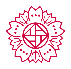 　　　ＪＷＵシーズ　　　ＪＷＵシーズ　　　　※＝入力必須項目研究者名※学位※所属※学部学科職名※連絡先@fc.jwu.ac.jp@fc.jwu.ac.jp@fc.jwu.ac.jpＵＲＬhttp://www.http://www.http://www.researchmap※https://researchmap.jp/https://researchmap.jp/https://researchmap.jp/研究分野※研究キーワード※共同研究・競争的資金等の研究課題社会貢献・産学官連携活動等受賞歴研究領域（SDGs）研究テーマ※概要※（概ね1000字以内）（写真・グラフ等自由）【研究の背景・目的・内容】【応用例、研究の展望】【研究方法の特色】【研究の背景・目的・内容】【応用例、研究の展望】【研究方法の特色】【研究の背景・目的・内容】【応用例、研究の展望】【研究方法の特色】本研究関連特許・論文等・・・・・・共同研究・外部機関との連携への期待・・・・・・